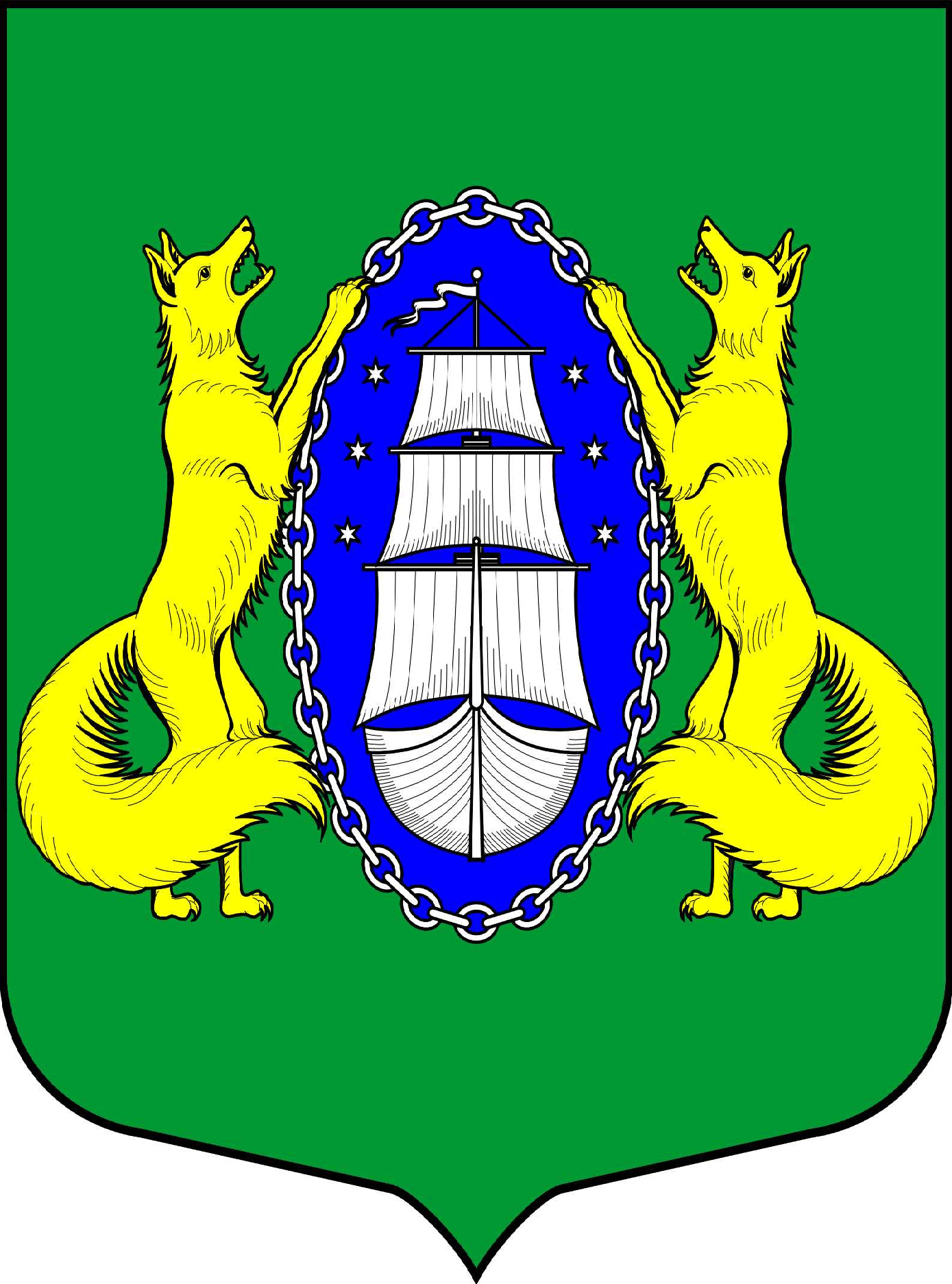 ВНУТРИГОРОДСКОЕ МУНИЦИПАЛЬНОЕ ОБРАЗОВАНИЕ САНКТ-ПЕТЕРБУРГА ПОСЕЛОК ЛИСИЙ НОСМУНИЦИПАЛЬНЫЙ СОВЕТпятый созывР Е Ш Е Н И Е________________________________________________________________________________________________24.11.2016г. № 61                                                                                                   Санкт-ПетербургОб утверждении местного бюджета муниципального образования  поселок Лисий Нос на 2017 год (во втором чтении)         На основании Бюджетного Кодекса РФ, в соответствии с проектом Закона Санкт – Петербурга «О бюджете Санкт – Петербурга на 2017 год и на плановый период 2018 и 2019 годов» и ст. ст. 4, 48 Устава муниципального образования пос. Лисий Нос, Положения о бюджетном процессе в Муниципальном образовании МО Лисий Нос,МУНИЦИПАЛЬНЫЙ СОВЕТ РЕШИЛ:Утвердить:- общий объем доходов местного бюджета на 2017 г. в сумме 92 433,6 тысяч рублей,- общий объем расходов местного бюджета на 2017 г. в сумме 106 078,3 тысяч рублей,- дефицит местного бюджета на 2017 г. в сумме 13 644,7 тысяч рублей.Утвердить доходы местного бюджета на 2017 год согласно Приложению 1;Утвердить распределение бюджетных ассигнований по разделам и подразделам местного бюджета муниципального образования поселок Лисий Нос на 2017 год согласно Приложению 2;Утвердить Распределение бюджетных ассигнований по разделам, подразделам, целевым статьям, группам, подгруппам видов расходов местного бюджета муниципального образования поселок Лисий Нос на 2017 год согласно Приложению 3;Утвердить ведомственную структуру расходов местного бюджета на 2017 год согласно Приложению 4; Утвердить источником внутреннего финансирования дефицита местного бюджета изменение остатков средств на счетах по учету средств местного бюджета в сумме 13 644,7 тысяч рублей согласно Приложению 5;Утвердить главным администратором источников финансирования дефицита бюджета местную администрацию муниципального образования пос. Лисий Нос согласно Приложению 6; Утвердить перечень и коды главных администраторов доходов местного бюджета согласно Приложению 7;Утвердить администратором доходов местного бюджета муниципального образования пос. Лисий Нос местную администрацию муниципального образования пос.  Лисий Нос с кодом администратора – 993;Утвердить общий объем субсидий из местного бюджета юридическим лицам (за исключением субсидий муниципальным учреждениям), индивидуальным предпринимателям, физическим лицам в целях возмещения затрат, связанных с временным трудоустройством несовершеннолетних граждан РФ проживающих на территории МО пос. Лисий Нос, в возрасте от 14 до 18 лет, в свободное от учебы время в размере – 88,3 тыс. руб. Предоставление субсидий юридическим лицам (за исключением субсидий муниципальным учреждениям), индивидуальным предпринимателям, физическим лицам производится в соответствии с порядком, утвержденным местной администрацией на основании Решения Муниципального совета МО пос. Лисий Нос от 01.10.2015 года № 57;Утвердить общий объем межбюджетных трансфертов, получаемых от других бюджетов бюджетной системы Российской Федерации в сумме 58 883,6 тыс. рублей, в том числе дотации – 57 136,2 тыс. руб., субвенции – 1 747,4 тыс. руб.;				Утвердить объем публичных нормативных обязательств в размере 1 246,9                 тыс. руб.; Установить на 01.01.2018 верхний предел муниципального долга – 0 рублей, в том числе по муниципальным гарантиям – 0 рублей;Установить предельный объем муниципального долга в течение 2017 года – 0 рублей;Установить, что в сводную бюджетную роспись могут быть внесены изменения в соответствии с решениями руководителя местной администрации муниципального образования пос. Лисий Нос без внесения изменений в закон (решение) о бюджете в случае перераспределения бюджетных ассигнований по отдельным разделам, подразделам, целевым статьям и видам расходов бюджета при условии, что увеличение бюджетных ассигнований по соответствующему виду расходов не превышает 10 процентов;Контроль по исполнению решения возложить на Главу МО пос. Лисий Нос;Настоящее Решение вступает в силу с момента принятия.                             Глава МО поселок Лисий Нос                                                                               В.М. ГрудниковПриложение № 1Приложение № 1к Решению Муниципального Совета МО пос. Лисий Нос№ 61 от 24.11.2016 г."Об утверждении местного бюджета МО пос. Лисий Нос на 2017 год (во втором чтении)""Об утверждении местного бюджета МО пос. Лисий Нос на 2017 год (во втором чтении)"ДОХОДЫДОХОДЫДОХОДЫДОХОДЫ МЕСТНОГО БЮДЖЕТА МУНИЦИПАЛЬНОГО ОБРАЗОВАНИЯ ПОСЕЛОК ЛИСИЙ НОС НА 2017 ГОД МЕСТНОГО БЮДЖЕТА МУНИЦИПАЛЬНОГО ОБРАЗОВАНИЯ ПОСЕЛОК ЛИСИЙ НОС НА 2017 ГОД МЕСТНОГО БЮДЖЕТА МУНИЦИПАЛЬНОГО ОБРАЗОВАНИЯ ПОСЕЛОК ЛИСИЙ НОС НА 2017 ГОД МЕСТНОГО БЮДЖЕТА МУНИЦИПАЛЬНОГО ОБРАЗОВАНИЯ ПОСЕЛОК ЛИСИЙ НОС НА 2017 ГОД№ п/пКод статьиИсточники доходовСумма (тыс. руб.)I000 1 00 00000 00 0000 000НАЛОГОВЫЕ И НЕНАЛОГОВЫЕ ДОХОДЫ33 550,01.000 1 05 00000 00 0000 000НАЛОГИ НА СОВОКУПНЫЙ ДОХОД22 646,01.1000 1 05 01000 00 0000 110Налог, взимаемый в связи с применением упрощенной системы налогообложения.22 362,01.1.1182 1 05 01011 01 0000 110Налог, взимаемый с налогоплательщиков, выбравших в качестве объекта налогообложения доходы18 634,21.1.2000 1 05 01020 01 0000 110Налог, взимаемый с налогоплательщиков, выбравших в качестве объекта налогообложения доходы, уменьшенные на величину расходов3 418,81.1.2.1182 1 05 01021 01 0000 110Налог, взимаемый с налогоплательщиков, выбравших в качестве объекта налогообложения доходы, уменьшенные на величину расходов3 418,81.1.3182 1 05 01050 01 0000 110Минимальный налог, зачисляемый в бюджеты субъектов Российской Федерации309,01.2000 1 05 02000 02 0000 110Единый налог на вмененный доход для отдельных видов деятельности 206,01.2.1182 1 05 02010 02 0000 110Единый налог на вмененный доход для отдельных видов деятельности 206,01.3182 1 05 04030 02 0000 110Налог, взимаемый в связи с применением патентной системы налогообложения, зачисляемый в бюджеты городов федерального значения78,03000 1 11 00000 00 0000 000ДОХОДЫ ОТ ИСПОЛЬЗОВАНИЯ ИМУЩЕСТВА, НАХОДЯЩЕГОСЯ В ГОСУДАРСТВЕННОЙ И МУНИЦИПАЛЬНОЙ СОБСТВЕННОСТИ10 012,03.1000 1 11 05000 00 0000 120Доходы, получаемые в виде арендной либо иной платы за передачу в возмездное пользование государственного и муниципального имущества (за исключением имущества бюджетных и автономных учреждений, а также имущества государственных и муниципальных унитарных предприятий, в том числе казенных) 10 000,03.1.1000 1 11 05010 00 0000 120Доходы, получаемые в виде арендной платы за земельные участки, государственная собственность на которые не разграничена, а также средства от продажи права на заключение договоров аренды указанных земельных участков10 000,03.1.1.1000 1 11 05011 02 0000 120Доходы, получаемые в виде арендной платы за земельные участки, государственная собственность на которые не разграничена и которые расположены в границах городов федерального значения, а также средства от продажи права на заключение договоров аренды указанных земельных участков10 000,03.1.1.1.0830 1 11 05011 02 0100 120Арендная плата и поступления от продажи права на заключение договоров аренды земельных участков, за исключением земельных участков, предоставленных на инвестиционных условиях10 000,03.2000 1 11 070 00 0000 120Платежи от государственных и муниципальных предприятий12,03.2.1993 1 11 07013 03 0000 120Доходы от перечисления части прибыли, остающейся после уплаты налогов и иных обязательных платежей муниципальных унитарных предприятий, созданных внутригородскими муниципальными образованиями городов федерального значения12,04.000 1 13 00000 00 0000 000ДОХОДЫ ОТ ОКАЗАНИЯ ПЛАТНЫХ УСЛУГ (РАБОТ) И КОМПЕНСАЦИИ ЗАТРАТ ГОСУДАРСТВА700,04.1000 1 13 02000 00 0000 130Доходы от компенсации затрат государства700,04.1.1000 1 13 02993 03 0000 130 Прочие доходы от компенсации затрат бюджетов внутригородских муниципальных образований городов федерального значения 700,04.1.1.1867 1 13 02993 03 0100 130 Средства, составляющие восстановительную стоимость зеленых насаждений внутриквартального озеленения и подлежащие зачислению в бюджеты внутригородских муниципальных образований Санкт-Петербурга в соответствии с законодательством Санкт-Петербурга700,05.000 1 16 00000 00 0000 000ШТРАФЫ, САНКЦИИ, ВОЗМЕЩЕНИЕ УЩЕРБА192,05.1000 1 16 90000 00 0000 140Прочие поступления от денежных взысканий (штрафов) и иных сумм в возмещение ущерба192,05.1.1000 1 16 90030 03 0000 140 Прочие поступления от денежных взысканий (штрафов) и иных сумм в возмещение ущерба, зачисляемые в бюджеты внутригородских муниципальных образований городов федерального значения192,05.1.1.1000 1 16 90030 03 0100 140 Штрафы за административные правонарушения в области благоустройства, предусмотренные главой 4 Закона Санкт-Петербурга "Об административных правонарушениях в Санкт-Петербурге"192,05.1.1.1.0806 1 16 90030 03 0100 140 Штрафы за административные правонарушения в области благоустройства, предусмотренные главой 4 Закона Санкт-Петербурга "Об административных правонарушениях в Санкт-Петербурге"187,05.1.1.1.1860 1 16 90030 03 0100 140 Штрафы за административные правонарушения в области благоустройства, предусмотренные главой 4 Закона Санкт-Петербурга "Об административных правонарушениях в Санкт-Петербурге"5,0II000 2 00 00000 00 0000 000БЕЗВОЗМЕЗДНЫЕ ПОСТУПЛЕНИЯ58 883,61000 2 02 00000 00 0000 151БЕЗВОЗМЕЗДНЫЕ ПОСТУПЛЕНИЯ ОТДРУГИХ БЮДЖЕТОВ БЮДЖЕТНОЙ СИСТЕМЫ РОССИЙСКОЙ ФЕДЕРАЦИИ58 883,61.1000 2 02 01000 00 0000 151Дотации бюджетам субъектов Российской Федерации и муниципальных образований57 136,21.1.1000 2 02 01001 00 0000 151Дотации на выравнивание бюджетной обеспеченности57 136,21.1.1.1993 2 02 01001 03 0000 151Дотации бюджетам внутригородских муниципальных образований городов федерального значения на выравнивание уровня бюджетной обеспеченности57 136,22000 2 02 03000 00 0000 151СУБВЕНЦИИ СУБЪЕКТОВ РОССИЙСКОЙ ФЕДЕРАЦИИ И МУНИЦИПАЛЬНЫХ ОБРАЗОВАНИЙ 1 747,42.1000 2 02 03024 00 0000 151Субвенции местным бюджетам на выполнение передаваемых полномочий субъектов Российской Федерации802,62.1.1993 2 02 03024 03 0000 151Субвенции бюджетам внутригородских муниципальных образований городов федерального значения на выполнение передаваемых полномочий субъектов Российской Федерации802,62.1.1.1993 2 02 03024 03 0100 151Субвенции бюджетам внутригородских муниципальных образований Санкт-Петербурга на выполнение отдельных государственных полномочий Санкт-Петербурга по организации и осуществлению деятельности по опеке и попечительству796,12.1.1.2993 2 02 03024 03 0200 151Субвенции бюджетам внутригородских муниципальных образований Санкт-Петербурга на выполнение отдельного государственного полномочия Санкт-Петербурга по определению должностных лиц, уполномоченных составлять протоколы об административных правонарушениях, и составлению протоколов об административных правонарушениях6,52.2000 2 02 03027 00 0000 151Субвенции бюджетам муниципальных образований на содержание ребенка в семье опекуна и приемной семье, а также вознаграждение, причитающееся приемному родителю944,82.2.1993 2 02 03027 03 0000 151Субвенции бюджетам внутригородских муниципальных образований городов федерального значения на содержание ребенка в семье опекуна и приемной семье, а также вознаграждение, причитающееся приемному родителю944,82.2.1.1993 2 02 03027 03 0100 151Субвенции бюджетам внутригородских муниципальных образований Санкт-Петербурга на содержание ребенка в семье опекуна и приемной семье944,8ИТОГО ДОХОДОВ92 433,6Приложение №2к Проекту решения Муниципального Совета МО пос. Лисий Нос№ 61 от 24.11.2016 г"Об утверждении местного бюджета МО пос. Лисий Нос на 2017 год (во втором чтении)" РАСПРЕДЕЛЕНИЕ БЮДЖЕТНЫХ АССИГНОВАНИЙ ПО РАЗДЕЛАМ И ПОДРАЗДЕЛАМ МЕСТНОГО БЮДЖЕТА МУНИЦИПАЛЬНОГО ОБРАЗОВАНИЯ ПОСЕЛОК ЛИСИЙ НОС НА 2017 год РАСПРЕДЕЛЕНИЕ БЮДЖЕТНЫХ АССИГНОВАНИЙ ПО РАЗДЕЛАМ И ПОДРАЗДЕЛАМ МЕСТНОГО БЮДЖЕТА МУНИЦИПАЛЬНОГО ОБРАЗОВАНИЯ ПОСЕЛОК ЛИСИЙ НОС НА 2017 год РАСПРЕДЕЛЕНИЕ БЮДЖЕТНЫХ АССИГНОВАНИЙ ПО РАЗДЕЛАМ И ПОДРАЗДЕЛАМ МЕСТНОГО БЮДЖЕТА МУНИЦИПАЛЬНОГО ОБРАЗОВАНИЯ ПОСЕЛОК ЛИСИЙ НОС НА 2017 год РАСПРЕДЕЛЕНИЕ БЮДЖЕТНЫХ АССИГНОВАНИЙ ПО РАЗДЕЛАМ И ПОДРАЗДЕЛАМ МЕСТНОГО БЮДЖЕТА МУНИЦИПАЛЬНОГО ОБРАЗОВАНИЯ ПОСЕЛОК ЛИСИЙ НОС НА 2017 год РАСПРЕДЕЛЕНИЕ БЮДЖЕТНЫХ АССИГНОВАНИЙ ПО РАЗДЕЛАМ И ПОДРАЗДЕЛАМ МЕСТНОГО БЮДЖЕТА МУНИЦИПАЛЬНОГО ОБРАЗОВАНИЯ ПОСЕЛОК ЛИСИЙ НОС НА 2017 год РАСПРЕДЕЛЕНИЕ БЮДЖЕТНЫХ АССИГНОВАНИЙ ПО РАЗДЕЛАМ И ПОДРАЗДЕЛАМ МЕСТНОГО БЮДЖЕТА МУНИЦИПАЛЬНОГО ОБРАЗОВАНИЯ ПОСЕЛОК ЛИСИЙ НОС НА 2017 год Наименование статейКод раздела и подразделаСумма (тыс. руб.)ОБЩЕГОСУДАРСТВЕННЫЕ ВОПРОСЫ010027 132,1Функционирование высшего должностного лица субъекта Российской Федерации и муниципального образования01021 070,9Функционирование законодательных (представительных) органов   государственной власти и представительных органов муниципальных образований01034 394,3Функционирование Правительства Российской Федерации, высших исполнительных органов государственной власти субъектов Российской Федерации, местных администраций010420 861,3Резервные фонды011120,0Другие общегосударственные вопросы0113785,6Национальная безопасность и правоохранительная деятельность030015,0Защита населения и территорий от чрезвычайных ситуаций природного и техногенного характера, гражданская оборона030915,0Национальная экономика040056 975,8Общеэкономические вопросы040188,3Дорожное хозяйство040956 794,1Другие вопросы в области национальной экономики041293,4Жилищно-коммунальное хозяйство050015 675,3Благоустройство050315 675,3Образование0700142,0Профессиональная подготовка, переподготовка и повышение квалификации070582,0Молодежная политика 070760,0Культура, кинематография08004 051,0Культура08013 490,0Другие вопросы в области культуры, кинематографии0804561,0Социальная политика10001 246,9Социальное обеспечение населения1003302,1Охрана семьи и детства1004944,8Физическая культура и спорт1100263,0Физическая культура 1101263,0Средства массовой информации1200577,2Периодическая печать и издательства1202577,2ИТОГО:106 078,3Приложение №3к Решению Муниципального Совета МО пос. Лисий Нос№ 61 от 24.11.2016 г"Об утверждении местного бюджета МО пос. Лисий Нос на 2017 год (во втором чтении)" РАСПРЕДЕЛЕНИЕ БЮДЖЕТНЫХ АССИГНОВАНИЙ ПО РАЗДЕЛАМ, ПОДРАЗДЕЛАМ, ЦЕЛЕВЫМ СТАТЬЯМ, ГРУППАМ, ПОДГРУППАМ ВИДОВ РАСХОДОВ МЕСТНОГО БЮДЖЕТА МУНИЦИПАЛЬНОГО ОБРАЗОВАНИЯ ПОСЕЛОК ЛИСИЙ НОС НА 2017 год РАСПРЕДЕЛЕНИЕ БЮДЖЕТНЫХ АССИГНОВАНИЙ ПО РАЗДЕЛАМ, ПОДРАЗДЕЛАМ, ЦЕЛЕВЫМ СТАТЬЯМ, ГРУППАМ, ПОДГРУППАМ ВИДОВ РАСХОДОВ МЕСТНОГО БЮДЖЕТА МУНИЦИПАЛЬНОГО ОБРАЗОВАНИЯ ПОСЕЛОК ЛИСИЙ НОС НА 2017 год РАСПРЕДЕЛЕНИЕ БЮДЖЕТНЫХ АССИГНОВАНИЙ ПО РАЗДЕЛАМ, ПОДРАЗДЕЛАМ, ЦЕЛЕВЫМ СТАТЬЯМ, ГРУППАМ, ПОДГРУППАМ ВИДОВ РАСХОДОВ МЕСТНОГО БЮДЖЕТА МУНИЦИПАЛЬНОГО ОБРАЗОВАНИЯ ПОСЕЛОК ЛИСИЙ НОС НА 2017 год РАСПРЕДЕЛЕНИЕ БЮДЖЕТНЫХ АССИГНОВАНИЙ ПО РАЗДЕЛАМ, ПОДРАЗДЕЛАМ, ЦЕЛЕВЫМ СТАТЬЯМ, ГРУППАМ, ПОДГРУППАМ ВИДОВ РАСХОДОВ МЕСТНОГО БЮДЖЕТА МУНИЦИПАЛЬНОГО ОБРАЗОВАНИЯ ПОСЕЛОК ЛИСИЙ НОС НА 2017 год РАСПРЕДЕЛЕНИЕ БЮДЖЕТНЫХ АССИГНОВАНИЙ ПО РАЗДЕЛАМ, ПОДРАЗДЕЛАМ, ЦЕЛЕВЫМ СТАТЬЯМ, ГРУППАМ, ПОДГРУППАМ ВИДОВ РАСХОДОВ МЕСТНОГО БЮДЖЕТА МУНИЦИПАЛЬНОГО ОБРАЗОВАНИЯ ПОСЕЛОК ЛИСИЙ НОС НА 2017 год РАСПРЕДЕЛЕНИЕ БЮДЖЕТНЫХ АССИГНОВАНИЙ ПО РАЗДЕЛАМ, ПОДРАЗДЕЛАМ, ЦЕЛЕВЫМ СТАТЬЯМ, ГРУППАМ, ПОДГРУППАМ ВИДОВ РАСХОДОВ МЕСТНОГО БЮДЖЕТА МУНИЦИПАЛЬНОГО ОБРАЗОВАНИЯ ПОСЕЛОК ЛИСИЙ НОС НА 2017 год РАСПРЕДЕЛЕНИЕ БЮДЖЕТНЫХ АССИГНОВАНИЙ ПО РАЗДЕЛАМ, ПОДРАЗДЕЛАМ, ЦЕЛЕВЫМ СТАТЬЯМ, ГРУППАМ, ПОДГРУППАМ ВИДОВ РАСХОДОВ МЕСТНОГО БЮДЖЕТА МУНИЦИПАЛЬНОГО ОБРАЗОВАНИЯ ПОСЕЛОК ЛИСИЙ НОС НА 2017 год РАСПРЕДЕЛЕНИЕ БЮДЖЕТНЫХ АССИГНОВАНИЙ ПО РАЗДЕЛАМ, ПОДРАЗДЕЛАМ, ЦЕЛЕВЫМ СТАТЬЯМ, ГРУППАМ, ПОДГРУППАМ ВИДОВ РАСХОДОВ МЕСТНОГО БЮДЖЕТА МУНИЦИПАЛЬНОГО ОБРАЗОВАНИЯ ПОСЕЛОК ЛИСИЙ НОС НА 2017 год РАСПРЕДЕЛЕНИЕ БЮДЖЕТНЫХ АССИГНОВАНИЙ ПО РАЗДЕЛАМ, ПОДРАЗДЕЛАМ, ЦЕЛЕВЫМ СТАТЬЯМ, ГРУППАМ, ПОДГРУППАМ ВИДОВ РАСХОДОВ МЕСТНОГО БЮДЖЕТА МУНИЦИПАЛЬНОГО ОБРАЗОВАНИЯ ПОСЕЛОК ЛИСИЙ НОС НА 2017 год РАСПРЕДЕЛЕНИЕ БЮДЖЕТНЫХ АССИГНОВАНИЙ ПО РАЗДЕЛАМ, ПОДРАЗДЕЛАМ, ЦЕЛЕВЫМ СТАТЬЯМ, ГРУППАМ, ПОДГРУППАМ ВИДОВ РАСХОДОВ МЕСТНОГО БЮДЖЕТА МУНИЦИПАЛЬНОГО ОБРАЗОВАНИЯ ПОСЕЛОК ЛИСИЙ НОС НА 2017 год Наименование статейКод раздела и подразделаКод целевой статьиКод вида расходов    Сумма (тыс. руб.)ОБЩЕГОСУДАРСТВЕННЫЕ ВОПРОСЫ010027 132,1Функционирование высшего должностного лица субъекта Российской Федерации и муниципального образования01021 070,9Глава муниципального образования010200200 0001 01 070,9Расходы на выплаты персоналу в целях обеспечения выполнения функций государственными (муниципальными) органами, казенными учреждениями, органами управления государственными внебюджетными фондами010200200 0001 01001 070,9Расходы на выплаты персоналу государственных (муниципальных) органов010200200 0001 01201 070,9Функционирование законодательных (представительных) органов   государственной власти и представительных органов муниципальных образований01034 394,3Содержание и обеспечение деятельности представительного органа муниципального образования010300200 0002 04 394,3Аппарат представительного органа муниципального образования010300200 0002 14 253,9Расходы на выплаты персоналу в целях обеспечения выполнения функций государственными (муниципальными) органами, казенными учреждениями, органами управления государственными внебюджетными фондами010300200 0002 11001 357,5Расходы на выплаты персоналу государственных (муниципальных) органов010300200 0002 11201 357,5Закупка товаров, работ и услуг для государственных (муниципальных) нужд010300200 0002 12002 896,4Иные закупки товаров, работ и услуг для обеспечения государственных (муниципальных) нужд010300200 0002 12402 896,4Компенсации депутатам, осуществляющим свои полномочия на непостоянной основе010300200 0002 2140,4Расходы на выплаты персоналу в целях обеспечения выполнения функций государственными (муниципальными) органами, казенными учреждениями, органами управления государственными внебюджетными фондами010300200 0002 2100140,4Расходы на выплаты персоналу государственных (муниципальных) органов010300200 0002 2120140,4Функционирование Правительства Российской Федерации, высших исполнительных органов государственной власти субъектов Российской Федерации, местных администраций010420 861,3Содержание и обеспечение деятельности местной администрации (исполнительно-распорядительного органа) муниципального образования010400200 0003 020 058,7Глава местной администрации (исполнительно-распорядительного органа муниципального образования)010400200 0003 11 102,7Расходы на выплаты персоналу в целях обеспечения выполнения функций государственными (муниципальными) органами, казенными учреждениями, органами управления государственными внебюджетными фондами010400200 0003 11001 102,7Расходы на выплаты персоналу государственных (муниципальных) органов010400200 0003 11201 102,7Содержание и обеспечение деятельности местной администрации по решению вопросов местного значения010400200 0003 218 956,0Расходы на выплаты персоналу в целях обеспечения выполнения функций государственными (муниципальными) органами, казенными учреждениями, органами управления государственными внебюджетными фондами010400200 0003 210011 160,8Расходы на выплаты персоналу государственных (муниципальных) органов010400200 0003 212011 160,8Закупка товаров, работ и услуг для государственных (муниципальных) нужд010400200 0003 22007 775,2Иные закупки товаров, работ и услуг для обеспечения государственных (муниципальных) нужд010400200 0003 22407 775,2Иные бюджетные ассигнования010400200 0003 280020,0Уплата налогов, сборов и иных платежей010400200 0003 285020,0Расходы на исполнение государственного полномочия по составлению протоколов об административных правонарушениях за счет субвенций из бюджета Санкт-Петербурга;010409200 G0100 6,5Закупка товаров, работ и услуг для государственных (муниципальных) нужд010409200 G0100 2006,5Иные закупки товаров, работ и услуг для обеспечения государственных (муниципальных) нужд010409200 G0100 2406,5Расходы на исполнение государственного полномочия по организации и осуществлению деятельности по опеке и попечительству за счет субвенций из бюджета Санкт-Петербурга;010400200 G0850 796,1Выполнение отдельных государственных полномочий за счет субвенций из фонда компенсаций Санкт-Петербурга010400200 G0850 796,1Расходы на выплаты персоналу в целях обеспечения выполнения функций государственными (муниципальными) органами, казенными учреждениями, органами управления государственными внебюджетными фондами010400200 G0850 100736,3Расходы на выплаты персоналу государственных (муниципальных) органов010400200 G0850 120736,3Закупка товаров, работ и услуг для государственных (муниципальных) нужд010400200 G0850 20059,8Иные закупки товаров, работ и услуг для обеспечения государственных (муниципальных) нужд010400200 G0850 24059,8Резервные фонды011120,0Резервный фонд местной администрации011107000 0006 0 20,0Иные бюджетные ассигнования011107000 0006 0 80020,0Резервные средства011107000 0006 0 87020,0Другие общегосударственные вопросы0113785,6Формирование архивных фондов органов местного самоуправления, муниципальных предприятий и учреждений011309000 0029 035,5Закупка товаров, работ и услуг для государственных (муниципальных) нужд011309000 0029 020035,5Иные закупки товаров, работ и услуг для обеспечения государственных (муниципальных) нужд011309000 0029 024035,5Содержание муниципальной информационной службы011333000 0007 0181,6Закупка товаров, работ и услуг для государственных (муниципальных) нужд011333000 0007 0200181,6Иные закупки товаров, работ и услуг для обеспечения государственных (муниципальных) нужд011333000 0007 0240181,6Финансовое обеспеченности деятельности муниципальных казенных учреждений, а также осуществление закупок товаров, работ, услуг для обеспечения муниципальных нужд.011309200 0046 0380,9Закупка товаров, работ и услуг для государственных (муниципальных) нужд011309200 0046 0200380,9Иные закупки товаров, работ и услуг для обеспечения государственных (муниципальных) нужд011309200 0046 0240380,9Проведение конференций граждан (собраний делегатов), опросов граждан по инициативе органов местного самоуправления, публичных слушаний и собраний граждан011309200 0007 229,6Закупка товаров, работ и услуг для государственных (муниципальных) нужд011309200 0007 220029,6Иные закупки товаров, работ и услуг для обеспечения государственных (муниципальных) нужд011309200 0007 224029,6Уплата членских взносов на осуществление деятельности Совета муниципальных образований Санкт-Петербурга и содержание его органов011309200 0044 060,0Иные бюджетные ассигнования011309200 0044 080060,0Уплата налогов, сборов и иных платежей011309200 0044 085060,0Муниципальная программа по участию в деятельности профилактике правонарушений в Санкт-Петербурге; участие в профилактике терроризма и экстремизма, а также минимизации и (или) ликвидации последствий проявления терроризма и экстремизма на территории МО пос. Лисий Нос011379500 0052 012,0Закупка товаров, работ и услуг для государственных (муниципальных) нужд011379500 0052 020012,0Иные закупки товаров, работ и услуг для обеспечения государственных (муниципальных) нужд011379500 0052 024012,0Муниципальная программа по участию в установленном порядке в мероприятиях по профилактике незаконного потребления наркотических средств и психотропных веществ, наркомании в Санкт-Петербурге011379500 0053 080,0Закупка товаров, работ и услуг для государственных (муниципальных) нужд011379500 0053 020080,0Иные закупки товаров, работ и услуг для обеспечения государственных (муниципальных) нужд011379500 0053 024080,0Муниципальная программа по участию в реализации мероприятий по охране здоровья граждан от воздействия окружающего табачного дыма и последствий потребления табака на территории муниципального образования пос. Лисий Нос011379500 0054 06,0Закупка товаров, работ и услуг для государственных (муниципальных) нужд011379500 0054 02006,0Иные закупки товаров, работ и услуг для обеспечения государственных (муниципальных) нужд011379500 0054 02406,0Национальная безопасность и правоохранительная деятельность030015,0Защита населения и территорий от чрезвычайных ситуаций природного и техногенного характера, гражданская оборона030915,0Проведение подготовки и обучения неработающего населения способам защиты и действиям в чрезвычайных ситуациях, а также способам защиты от опасностей, возникающих при ведении военных действий или вследствие этих действий030921900 0009 015,0Закупка товаров, работ и услуг для государственных (муниципальных) нужд030921900 0009 020015,0Иные закупки товаров, работ и услуг для обеспечения государственных (муниципальных) нужд030921900 0009 024015,0Национальная экономика040056 975,8Общеэкономические вопросы040188,3Временное трудоустройство несовершеннолетних в возрасте от 14 до 18 лет в свободное от учебы время                           040151000 0010 088,3Иные бюджетные ассигнования040151000 0010 080088,3Субсидии юридическим лицам (кроме некоммерческих организаций), индивидуальным предпринимателям, физическим лицам - производителям товаров, работ, услуг040151000 0010 081088,3Дорожное хозяйство040956 794,1Текущий ремонт и содержание дорог, расположенных в пределах границ муниципального образования040931500 0011 056 794,1Закупка товаров, работ и услуг для государственных (муниципальных) нужд040931500 0011 020056 794,1Иные закупки товаров, работ и услуг для обеспечения государственных (муниципальных) нужд040931500 0011 024056 794,1Другие вопросы в области национальной экономики041293,4Содействие развитию малого бизнеса на территории МО пос. Лисий Нос041234500 0012 093,4Закупка товаров, работ и услуг для государственных (муниципальных) нужд041234500 0012 020093,4Иные закупки товаров, работ и услуг для обеспечения государственных (муниципальных) нужд041234500 0012 024093,4Жилищно-коммунальное хозяйство050015 675,3Благоустройство050315 675,3Благоустройство придомовых территорий и дворовых территорий050360000 0013 0623,8Текущий ремонт придомовых территорий и дворовых территорий, включая проезды и выезды, пешеходные дорожки муниципального образования050360000 0013 1623,8Закупка товаров, работ и услуг для государственных (муниципальных) нужд050360000 0013 1200623,8Иные закупки товаров, работ и услуг для обеспечения государственных (муниципальных) нужд050360000 0013 1240623,8Благоустройство территории муниципального образования, связанное с обеспечением санитарного благополучия населения050360000 0014 09 287,0Участие в обеспечении чистоты и порядка050360000 0014 1550,0Закупка товаров, работ и услуг для государственных (муниципальных) нужд050360000 0014 1200550,0Иные закупки товаров, работ и услуг для обеспечения государственных (муниципальных) нужд050360000 0014 1240550,0Ликвидация несанкционированных свалок бытовых отходов и мусора050360000 0014 2500,0Закупка товаров, работ и услуг для государственных (муниципальных) нужд050360000 0014 2200500,0Иные закупки товаров, работ и услуг для обеспечения государственных (муниципальных) нужд050360000 0014 2240500,0Уборка водных акваторий, тупиков и проездов050360000 0014 38 237,0Закупка товаров, работ и услуг для государственных (муниципальных) нужд050360000 0014 32008 237,0Иные закупки товаров, работ и услуг для обеспечения государственных (муниципальных) нужд050360000 0014 32408 237,0Озеленение территории муниципального образования050360000 0015 02 458,3Озеленение территорий, зеленых насаждений внутриквартального озеленения050360000 0015 11 877,4Закупка товаров, работ и услуг для государственных (муниципальных) нужд050360000 0015 12001 877,4Иные закупки товаров, работ и услуг для обеспечения государственных (муниципальных) нужд050360000 0015 12401 877,4Проведение санитарных рубок, удаление аварийных, больных деревьев и кустарников050360000 0015 2500,0Закупка товаров, работ и услуг для государственных (муниципальных) нужд050360000 0015 2200500,0Иные закупки товаров, работ и услуг для обеспечения государственных (муниципальных) нужд050360000 0015 2240500,0Организация учета зеленых насаждений внутриквартального озеленения на территории МО пос. Лисий Нос050360000 0015 580,9Закупка товаров, работ и услуг для государственных (муниципальных) нужд050360000 0015 520080,9Иные закупки товаров, работ и услуг для обеспечения государственных (муниципальных) нужд050360000 0015 524080,9Прочие мероприятия в области благоустройства050360000 0016 03 306,2Создание зон отдыха. Обустройство, содержание и уборка детских площадок050360000 0016 11 704,4Закупка товаров, работ и услуг для государственных (муниципальных) нужд050360000 0016 12001 704,4Иные закупки товаров, работ и услуг для обеспечения государственных (муниципальных) нужд050360000 0016 12401 704,4Обустройство, содержание и уборка спортивных площадок 050360000 0016 2480,0Закупка товаров, работ и услуг для государственных (муниципальных) нужд050360000 0016 2200480,0Иные закупки товаров, работ и услуг для обеспечения государственных (муниципальных) нужд050360000 0016 2240480,0Выполнение оформления к праздничным мероприятиям050360000 0016 31 121,8Закупка товаров, работ и услуг для государственных (муниципальных) нужд050360000 0016 32001 121,8Иные закупки товаров, работ и услуг для обеспечения государственных (муниципальных) нужд050360000 0016 32401 121,8Образование0700142,0Профессиональная подготовка, переподготовка и повышение квалификации070582,0Организация профессионального образования и дополнительного профессионального образования выборных должностных лиц местного самоуправления, членов выборных органов местного самоуправления, депутатов представительных органов муниципальных образований, муниципальных служащих и работников муниципальных учреждений070542800 0018 082,0Закупка товаров, работ и услуг для государственных (муниципальных) нужд070542800 0018 020082,0Иные закупки товаров, работ и услуг для обеспечения государственных (муниципальных) нужд070542800 0018 024082,0Молодежная политика 070760,0Муниципальная программа по участию в реализации мер по профилактике дорожно-транспортного травматизма на территории муниципального образования070779500 0049 060,0Закупка товаров, работ и услуг для государственных (муниципальных) нужд070779500 0049 020060,0Иные закупки товаров, работ и услуг для обеспечения государственных (муниципальных) нужд070779500 0049 024060,0Культура, кинематография08004 051,0Культура08013 490,0Организация и проведение местных и участие в организации и проведении городских праздничных и иных зрелищных мероприятий, организация и проведение мероприятий по сохранению и развитию местных традиций и обрядов 080145000 0020 13 490,0Закупка товаров, работ и услуг для государственных (муниципальных) нужд080145000 0020 12003 490,0Иные закупки товаров, работ и услуг для обеспечения государственных (муниципальных) нужд080145000 0020 12403 490,0Другие вопросы в области культуры, кинематографии0804561,0Организация и проведение досуговых мероприятий для жителей МО пос. Лисий Нос080445000 0020 2561,0Закупка товаров, работ и услуг для государственных (муниципальных) нужд080445000 0020 2200561,0Иные закупки товаров, работ и услуг для обеспечения государственных (муниципальных) нужд080445000 0020 2240561,0Социальная политика10001 246,9Социальное обеспечение населения1003302,1Расходы на предоставление доплат к пенсии лицам, замещавшим муниципальные должности и должности муниципальной службы 100350500 0023 0302,1Социальное обеспечение и иные выплаты населению100350500 0023 0300302,1Публичные нормативные социальные выплаты гражданам100350500 0023 0310302,1Охрана семьи и детства1004944,8Расходы на исполнение государственного полномочия по выплате денежных средств на содержание ребенка в семье опекуна и приемной семье за счет субвенций из бюджета Санкт-Петербурга;100451100 G0860944,8Социальное обеспечение и иные выплаты населению100451100 G0860300944,8Публичные нормативные социальные выплаты гражданам100451100 G0860310944,8Физическая культура и спорт1100263,0Физическая культура 1101263,0Обеспечение условий для развития на территории МО пос. Лисий Нос физической культуры и массового спорта, организация и проведение официальных физкультурных мероприятий, физкультурно-оздоровительных мероприятий и спортивных мероприятий МО пос. Лисий Нос110151200 0024 0263,0Закупка товаров, работ и услуг для государственных (муниципальных) нужд110151200 0024 0200263,0Иные закупки товаров, работ и услуг для обеспечения государственных (муниципальных) нужд110151200 0024 0240263,0Средства массовой информации1200577,2Периодическая печать и издательства1202577,2Периодические издания, учрежденные представительными органами местного самоуправления120245700 0025 1577,2Закупка товаров, работ и услуг для государственных (муниципальных) нужд120245700 0025 1200577,2Иные закупки товаров, работ и услуг для обеспечения государственных (муниципальных) нужд120245700 0025 1240577,2ИТОГО:106 078,3Приложение № 4к Решению Муниципального Совета МО пос. Лисий Нос№ 61 от 24.11.2016 г"Об утверждении местного бюджета МО пос. Лисий Нос на 2017 год (во втором чтении)" ВЕДОМСТВЕННАЯ СТРУКТУРА ВЕДОМСТВЕННАЯ СТРУКТУРА ВЕДОМСТВЕННАЯ СТРУКТУРА ВЕДОМСТВЕННАЯ СТРУКТУРА ВЕДОМСТВЕННАЯ СТРУКТУРА ВЕДОМСТВЕННАЯ СТРУКТУРА РАСХОДОВ МЕСТНОГО БЮДЖЕТА МУНИЦИПАЛЬНОГО ОБРАЗОВАНИЯ ПОСЕЛОК ЛИСИЙ НОС НА 2017 год РАСХОДОВ МЕСТНОГО БЮДЖЕТА МУНИЦИПАЛЬНОГО ОБРАЗОВАНИЯ ПОСЕЛОК ЛИСИЙ НОС НА 2017 год РАСХОДОВ МЕСТНОГО БЮДЖЕТА МУНИЦИПАЛЬНОГО ОБРАЗОВАНИЯ ПОСЕЛОК ЛИСИЙ НОС НА 2017 год РАСХОДОВ МЕСТНОГО БЮДЖЕТА МУНИЦИПАЛЬНОГО ОБРАЗОВАНИЯ ПОСЕЛОК ЛИСИЙ НОС НА 2017 год РАСХОДОВ МЕСТНОГО БЮДЖЕТА МУНИЦИПАЛЬНОГО ОБРАЗОВАНИЯ ПОСЕЛОК ЛИСИЙ НОС НА 2017 год РАСХОДОВ МЕСТНОГО БЮДЖЕТА МУНИЦИПАЛЬНОГО ОБРАЗОВАНИЯ ПОСЕЛОК ЛИСИЙ НОС НА 2017 год№        п/п Наименование статейКод по ГРБСКод раздела и подразделаКод целевой статьиКод вида расходов    Сумма (тыс. руб.)IГлавный распорядитель бюджетных средств - Муниципальный Совет муниципального образования п. Лисий Нос (ГРБС)9235 465,21ОБЩЕГОСУДАРСТВЕННЫЕ ВОПРОСЫ92301005 465,21.1Функционирование высшего должностного лица субъекта Российской Федерации и муниципального образования92301021 070,91.1.1Глава муниципального образования923010200200 0001 01 070,91.1.1.1Расходы на выплаты персоналу в целях обеспечения выполнения функций государственными (муниципальными) органами, казенными учреждениями, органами управления государственными внебюджетными фондами923010200200 0001 01001 070,91.1.1.1.1Расходы на выплаты персоналу государственных (муниципальных) органов923010200200 0001 01201 070,91.2.Функционирование законодательных (представительных) органов   государственной власти и представительных органов муниципальных образований92301034 394,31.2.1Содержание и обеспечение деятельности представительного органа муниципального образования923010300200 0002 04 394,31.2.1.1Аппарат представительного органа муниципального образования923010300200 0002 14 253,91.2.1.1.1Расходы на выплаты персоналу в целях обеспечения выполнения функций государственными (муниципальными) органами, казенными учреждениями, органами управления государственными внебюджетными фондами923010300200 0002 11001 357,51.2.1.1.1.1Расходы на выплаты персоналу государственных (муниципальных) органов923010300200 0002 11201 357,51.2.1.1.2Закупка товаров, работ и услуг для государственных (муниципальных) нужд923010300200 0002 12002 896,41.2.1.1.2.1Иные закупки товаров, работ и услуг для обеспечения государственных (муниципальных) нужд923010300200 0002 12402 896,41.2.1.2Компенсации депутатам, осуществляющим свои полномочия на непостоянной основе923010300200 0002 2140,41.2.1.2.1Расходы на выплаты персоналу в целях обеспечения выполнения функций государственными (муниципальными) органами, казенными учреждениями, органами управления государственными внебюджетными фондами923010300200 0002 2100140,41.2.1.2.1.1Расходы на выплаты персоналу государственных (муниципальных) органов923010300200 0002 2120140,4IIГлавный распорядитель бюджетных средств - Местная администрация муниципального образования п. Лисий Нос (ГРБС)993100 613,11ОБЩЕГОСУДАРСТВЕННЫЕ ВОПРОСЫ993010021 666,91.1.Функционирование Правительства Российской Федерации, высших исполнительных органов государственной власти субъектов Российской Федерации, местных администраций993010420 861,31.1.1Содержание и обеспечение деятельности местной администрации (исполнительно-распорядительного органа) муниципального образования993010400200 0003 020 058,71.1.1Глава местной администрации (исполнительно-распорядительного органа) муниципального образования993010400200 0003 11 102,71.1.1.1Расходы на выплаты персоналу в целях обеспечения выполнения функций государственными (муниципальными) органами, казенными учреждениями, органами управления государственными внебюджетными фондами993010400200 0003 11001 102,71.1.1.1.1Расходы на выплаты персоналу государственных (муниципальных) органов993010400200 0003 11201 102,71.1.2Содержание и обеспечение деятельности местной администрации по решению вопросов местного значения993010400200 0003 218 956,01.1.2.1Расходы на выплаты персоналу в целях обеспечения выполнения функций государственными (муниципальными) органами, казенными учреждениями, органами управления государственными внебюджетными фондами993010400200 0003 210011 160,81.1.2.1.1Расходы на выплаты персоналу государственных (муниципальных) органов993010400200 0003 212011 160,81.1.2.2Закупка товаров, работ и услуг для государственных (муниципальных) нужд993010400200 0003 22007 775,21.1.2.2.1Иные закупки товаров, работ и услуг для обеспечения государственных (муниципальных) нужд993010400200 0003 22407 775,21.1.2.3Иные бюджетные ассигнования993010400200 0003 280020,01.1.2.3.1Уплата налогов, сборов и иных платежей993010400200 0003 285020,01.1.3Расходы на исполнение государственного полномочия по составлению протоколов об административных правонарушениях за счет субвенций из бюджета Санкт-Петербурга;993010409200 G0100 6,51.1.3.1Закупка товаров, работ и услуг для государственных (муниципальных) нужд993010409200 G0100 2006,51.1.3.1.1Иные закупки товаров, работ и услуг для обеспечения государственных (муниципальных) нужд993010409200 G0100 2406,51.1.4Расходы на исполнение государственного полномочия по организации и осуществлению деятельности по опеке и попечительству за счет субвенций из бюджета Санкт-Петербурга;993010400200 G0850 796,11.1.4.1Выполнение отдельных государственных полномочий за счет субвенций из фонда компенсаций Санкт-Петербурга993010400200 G0850 796,11.1.4.1.1Расходы на выплаты персоналу в целях обеспечения выполнения функций государственными (муниципальными) органами, казенными учреждениями, органами управления государственными внебюджетными фондами993010400200 G0850 100736,31.1.4.1.1.1Расходы на выплаты персоналу государственных (муниципальных) органов993010400200 G0850 120736,31.1.4.1.2Закупка товаров, работ и услуг для государственных (муниципальных) нужд993010400200 G0850 20059,81.1.4.1.2.1Иные закупки товаров, работ и услуг для обеспечения государственных (муниципальных) нужд993010400200 G0850 24059,81.2Резервные фонды993011120,01.2.1Резервный фонд местной администрации993011107000 0006 0 20,01.2.1.1Иные бюджетные ассигнования993011107000 0006 0 80020,01.2.1.1.1Резервные средства993011107000 0006 0 87020,01.3Другие общегосударственные вопросы9930113785,61.3.1.Формирование архивных фондов органов местного самоуправления, муниципальных предприятий и учреждений993011309000 0029 035,51.3.1.1Закупка товаров, работ и услуг для государственных (муниципальных) нужд993011309000 0029 020035,51.3.1.1.1Иные закупки товаров, работ и услуг для обеспечения государственных (муниципальных) нужд993011309000 0029 024035,51.3.2Содержание муниципальной информационной службы993011333000 0007 0181,61.3.2.1Закупка товаров, работ и услуг для государственных (муниципальных) нужд993011333000 0007 0200181,61.3.2.1.1Иные закупки товаров, работ и услуг для обеспечения государственных (муниципальных) нужд993011333000 0007 0240181,61.3.3Финансовое обеспеченности деятельности муниципальных казенных учреждений, а также осуществление закупок товаров, работ, услуг для обеспечения муниципальных нужд.993011309200 0046 0380,91.3.3.1Закупка товаров, работ и услуг для государственных (муниципальных) нужд993011309200 0046 0200380,91.3.3.1.1Иные закупки товаров, работ и услуг для обеспечения государственных (муниципальных) нужд993011309200 0046 0240380,91.3.4Проведение конференций граждан (собраний делегатов), опросов граждан по инициативе органов местного самоуправления, публичных слушаний и собраний граждан993011309200 0007 229,61.3.4.1Закупка товаров, работ и услуг для государственных (муниципальных) нужд993011309200 0007 220029,61.3.4.1.1Иные закупки товаров, работ и услуг для обеспечения государственных (муниципальных) нужд993011309200 0007 224029,61.3.5Уплата членских взносов на осуществление деятельности Совета муниципальных образований Санкт-Петербурга и содержание его органов993011309200 0044 060,01.3.5.1Иные бюджетные ассигнования993011309200 0044 080060,01.3.5.1.1Уплата налогов, сборов и иных платежей993011309200 0044 085060,01.3.6Муниципальная программа по участию в деятельности профилактике правонарушений в Санкт-Петербурге; участие в профилактике терроризма и экстремизма, а также минимизации и (или) ликвидации последствий проявления терроризма и экстремизма на территории МО пос. Лисий Нос993011379500 0052 012,01.3.6.1Закупка товаров, работ и услуг для государственных (муниципальных) нужд993011379500 0052 020012,01.3.6.1.1Иные закупки товаров, работ и услуг для обеспечения государственных (муниципальных) нужд993011379500 0052 024012,01.3.7Муниципальная программа по участию в установленном порядке в мероприятиях по профилактике незаконного потребления наркотических средств и психотропных веществ, наркомании в Санкт-Петербурге993011379500 0053 080,01.3.7.1Закупка товаров, работ и услуг для государственных (муниципальных) нужд993011379500 0053 020080,01.3.7.1.1Иные закупки товаров, работ и услуг для обеспечения государственных (муниципальных) нужд993011379500 0053 024080,01.3.8Муниципальная программа по участию в реализации мероприятий по охране здоровья граждан от воздействия окружающего табачного дыма и последствий потребления табака на территории муниципального образования пос. Лисий Нос993011379500 0054 06,01.3.8.1Закупка товаров, работ и услуг для государственных (муниципальных) нужд993011379500 0054 02006,01.3.8.1.1Иные закупки товаров, работ и услуг для обеспечения государственных (муниципальных) нужд993011379500 0054 02406,02Национальная безопасность и правоохранительная деятельность993030015,02.1Защита населения и территорий от чрезвычайных ситуаций природного и техногенного характера, гражданская оборона993030915,02.1.2Проведение подготовки и обучения неработающего населения способам защиты и действиям в чрезвычайных ситуациях, а также способам защиты от опасностей, возникающих при ведении военных действий или вследствие этих действий993030921900 0009 015,02.1.2.1Закупка товаров, работ и услуг для государственных (муниципальных) нужд993030921900 0009 020015,02.1.2.1.1Иные закупки товаров, работ и услуг для обеспечения государственных (муниципальных) нужд993030921900 0009 024015,03Национальная экономика993040056 975,83.1Общеэкономические вопросы993040188,33.1.1Временное трудоустройство несовершеннолетних в возрасте от 14 до 18 лет в свободное от учебы время                           993    040151000 0010 088,33.1.1.1Иные бюджетные ассигнования993    040151000 0010 080088,33.1.1.1.1Субсидии юридическим лицам (кроме некоммерческих организаций), индивидуальным предпринимателям, физическим лицам - производителям товаров, работ, услуг993    040151000 0010 081088,33.2Дорожное хозяйство993040956 794,13.2.1Текущий ремонт и содержание дорог, расположенных в пределах границ муниципального образования993    040931500 0011 056 794,13.2.1.1Закупка товаров, работ и услуг для государственных (муниципальных) нужд993    040931500 0011 020056 794,13.2.1.1.1Иные закупки товаров, работ и услуг для обеспечения государственных (муниципальных) нужд993    040931500 0011 024056 794,13.3Другие вопросы в области национальной экономики993041293,43.3.1Содействие развитию малого бизнеса на территории МО пос. Лисий Нос993    041234500 0012 093,43.3.1.1Закупка товаров, работ и услуг для государственных (муниципальных) нужд993    041234500 0012 020093,43.3.1.1.1Иные закупки товаров, работ и услуг для обеспечения государственных (муниципальных) нужд993    041234500 0012 024093,44Жилищно-коммунальное хозяйство993050015 675,34.1Благоустройство993050315 675,34.1.1Благоустройство придомовых территорий и дворовых территорий993050360000 0013 0623,84.1.1Текущий ремонт придомовых территорий и дворовых территорий, включая проезды и выезды, пешеходные дорожки муниципального образования993050360000 0013 1623,84.1.1.1Закупка товаров, работ и услуг для государственных (муниципальных) нужд993050360000 0013 1200623,84.1.1.1Иные закупки товаров, работ и услуг для обеспечения государственных (муниципальных) нужд993050360000 0013 1240623,84.1.2Благоустройство территории муниципального образования, связанное с обеспечением санитарного благополучия населения993050360000 0014 09 287,04.1.2.1Участие в обеспечении чистоты и порядка993050360000 0014 1550,04.1.2.1.1Закупка товаров, работ и услуг для государственных (муниципальных) нужд993050360000 0014 1200550,04.1.2.1.1.1Иные закупки товаров, работ и услуг для обеспечения государственных (муниципальных) нужд993050360000 0014 1240550,04.1.2.2Ликвидация несанкционированных свалок бытовых отходов и мусора993050360000 0014 2500,04.1.2.2.1Закупка товаров, работ и услуг для государственных (муниципальных) нужд993050360000 0014 2200500,04.1.2.2.1.1Иные закупки товаров, работ и услуг для обеспечения государственных (муниципальных) нужд993050360000 0014 2240500,04.1.2.3Уборка водных акваторий, тупиков и проездов993    050360000 0014 38 237,04.1.2.3.1Закупка товаров, работ и услуг для государственных (муниципальных) нужд993    050360000 0014 32008 237,04.1.2.3.1.1Иные закупки товаров, работ и услуг для обеспечения государственных (муниципальных) нужд993    050360000 0014 32408 237,04.1.3Озеленение территории муниципального образования993050360000 0015 02 458,34.1.3.1Озеленение территорий, зеленых насаждений внутриквартального озеленения993050360000 0015 11 877,44.1.3.1.1Закупка товаров, работ и услуг для государственных (муниципальных) нужд993050360000 0015 12001 877,44.1.3.1.1.1Иные закупки товаров, работ и услуг для обеспечения государственных (муниципальных) нужд993050360000 0015 12401 877,44.1.3.2Проведение санитарных рубок, удаление аварийных, больных деревьев и кустарников993050360000 0015 2500,04.1.3.2.1Закупка товаров, работ и услуг для государственных (муниципальных) нужд993050360000 0015 2200500,04.1.3.2.1.1Иные закупки товаров, работ и услуг для обеспечения государственных (муниципальных) нужд993050360000 0015 2240500,04.1.3.3Организация учета зеленых насаждений внутриквартального озеленения на территории МО пос. Лисий Нос993050360000 0015 580,94.1.3.3.1Закупка товаров, работ и услуг для государственных (муниципальных) нужд993050360000 0015 520080,94.1.3.3.1.1Иные закупки товаров, работ и услуг для обеспечения государственных (муниципальных) нужд993050360000 0015 524080,94.1.4Прочие мероприятия в области благоустройства993050360000 0016 03 306,24.1.4.1Создание зон отдыха. Обустройство, содержание и уборка детских площадок993050360000 0016 11 704,44.1.4.1.1Закупка товаров, работ и услуг для государственных (муниципальных) нужд993050360000 0016 12001 704,44.1.4.1.1.1Иные закупки товаров, работ и услуг для обеспечения государственных (муниципальных) нужд993050360000 0016 12401 704,44.1.4.2Обустройство, содержание и уборка спортивных площадок 993050360000 0016 2480,04.1.4.2.1Закупка товаров, работ и услуг для государственных (муниципальных) нужд993050360000 0016 2200480,04.1.4.2.1.1Иные закупки товаров, работ и услуг для обеспечения государственных (муниципальных) нужд993050360000 0016 2240480,04.1.4.3Выполнение оформления к праздничным мероприятиям993050360000 0016 31 121,84.1.4.3.1Закупка товаров, работ и услуг для государственных (муниципальных) нужд993050360000 0016 32001 121,84.1.4.3.1.1Иные закупки товаров, работ и услуг для обеспечения государственных (муниципальных) нужд993050360000 0016 32401 121,85Образование9930700142,05.1.Профессиональная подготовка, переподготовка и повышение квалификации993070582,05.1.1Организация профессионального образования и дополнительного профессионального образования выборных должностных лиц местного самоуправления, членов выборных органов местного самоуправления, депутатов представительных органов муниципальных образований, муниципальных служащих и работников муниципальных учреждений993070542800 0018 082,05.1.1.1Закупка товаров, работ и услуг для государственных (муниципальных) нужд993070542800 0018 020082,05.1.1.1.1Иные закупки товаров, работ и услуг для обеспечения государственных (муниципальных) нужд993070542800 0018 024082,05.2.Молодежная политика993070760,05.2.2Муниципальная программа по участию в реализации мер по профилактике дорожно-транспортного травматизма на территории муниципального образования993070779500 0049 060,05.2.2.1Закупка товаров, работ и услуг для государственных (муниципальных) нужд993    070779500 0049 020060,05.2.2.1.1Иные закупки товаров, работ и услуг для обеспечения государственных (муниципальных) нужд993    070779500 0049 024060,06Культура, кинематография99308004 051,06.1.Культура99308013 490,06.1.1Организация и проведение местных и участие в организации и проведении городских праздничных и иных зрелищных мероприятий, организация и проведение мероприятий по сохранению и развитию местных традиций и обрядов 993080145000 0020 13 490,06.1.1.1Закупка товаров, работ и услуг для государственных (муниципальных) нужд993080145000 0020 12003 490,06.1.1.1.1Иные закупки товаров, работ и услуг для обеспечения государственных (муниципальных) нужд993080145000 0020 12403 490,06.2Другие вопросы в области культуры, кинематографии9930804561,06.2.1Организация и проведение досуговых мероприятий для жителей МО пос. Лисий Нос993080445000 0020 2561,06.2.1.1Закупка товаров, работ и услуг для государственных (муниципальных) нужд993080445000 0020 2200561,06.2.1.1.1Иные закупки товаров, работ и услуг для обеспечения государственных (муниципальных) нужд993080445000 0020 2240561,07Социальная политика99310001 246,97.1Социальное обеспечение населения9931003302,17.1.1Расходы на предоставление доплат к пенсии лицам, замещавшим муниципальные должности и должности муниципальной службы 993100350500 0023 0302,17.1.1.1Социальное обеспечение и иные выплаты населению993100350500 0023 0300302,17.1.1.1.1Публичные нормативные социальные выплаты гражданам993100350500 0023 0310302,17.2.Охрана семьи и детства9931004944,87.2.1Расходы на исполнение государственного полномочия по выплате денежных средств на содержание ребенка в семье опекуна и приемной семье за счет субвенций из бюджета Санкт-Петербурга;993100451100 G0860944,87.2.1.1Социальное обеспечение и иные выплаты населению993100451100 G0860300944,87.2.1.1.1Публичные нормативные социальные выплаты гражданам993100451100 G0860310944,88Физическая культура и спорт9931100263,08.1.Физическая культура 9931101263,08.1.1Обеспечение условий для развития на территории МО пос. Лисий Нос физической культуры и массового спорта, организация и проведение официальных физкультурных мероприятий, физкультурно-оздоровительных мероприятий и спортивных мероприятий МО пос. Лисий Нос993110151200 0024 0263,08.1.1.1Закупка товаров, работ и услуг для государственных (муниципальных) нужд993110151200 0024 0200263,08.1.1.1.1Иные закупки товаров, работ и услуг для обеспечения государственных (муниципальных) нужд993110151200 0024 0240263,09Средства массовой информации9931200577,29.1Периодическая печать и издательства9931202577,29.1.1Периодические издания, учрежденные органами местного самоуправления993120245700 0025 1577,29.1.1.1Закупка товаров, работ и услуг для государственных (муниципальных) нужд993120245700 0025 1200577,29.1.1.1.1Иные закупки товаров, работ и услуг для обеспечения государственных (муниципальных) нужд993120245700 0025 1240577,2ИТОГО:106 078,3                         Приложение № 5к Решению Муниципального Совета МО пос. Лисий Нос№ 61 от 24.11.2016 г"Об утверждении местного бюджета МО пос. Лисий Нос на 2017 год (во втором чтении)"Источники финансирования дефицита бюджета муниципального Источники финансирования дефицита бюджета муниципального Источники финансирования дефицита бюджета муниципального образования пос. Лисий Нос  образования пос. Лисий Нос  образования пос. Лисий Нос  на 2017 годна 2017 годна 2017 годКодНаименование Сумма (тыс. руб.)1.Источники внутреннего финансирования дефицита бюджета1.Источники внутреннего финансирования дефицита бюджета000 01 05 00 00 00 0000 000 Изменение остатков средств на счетах по учету средств бюджетов13 644,7000 01 05 00 00 00 0000 500Увеличение остатков средств бюджетов92 433,6000 01 05 02 00 00 0000 500Увеличение прочих остатков средств бюджетов92 433,6000 01 05 02 01 00 0000 510Увеличение прочих остатков денежных средств бюджетов92 433,6993 01 05 02 01 03 0000 510Увеличение прочих остатков денежных средств бюджетов внутригородских муниципальных образований городов федерального значения  92 433,6000 01 05 00 00 00 0000 600Уменьшение остатков средств бюджетов106 078,3000 01 05 02 00 00 0000 600Уменьшение прочих остатков средств бюджетов106 078,3000  01 05 02 01 00 0000 610Уменьшение прочих остатков денежных средств бюджетов106 078,3993 01 05 02 01 03 0000 610Уменьшение прочих остатков денежных средств бюджетов   внутригородских муниципальных образований   городов федерального значения  106 078,3Итого по источникам внутреннего финансирования дефицита бюджетаИтого по источникам внутреннего финансирования дефицита бюджета13 644,7Всего источников финансирования дефицита бюджетаВсего источников финансирования дефицита бюджета13 644,7Приложение 6к Решению Муниципального Совета МО пос. Лисий Нос№ 61 от 24.11.2016 г"Об утверждении местного бюджета МО пос. Лисий Нос на 2017 год (во втором чтении)"Главный администратор источников финансирования Главный администратор источников финансирования Главный администратор источников финансирования дефицита местного бюджета муниципального дефицита местного бюджета муниципального дефицита местного бюджета муниципального образования пос. Лисий Нос  образования пос. Лисий Нос  образования пос. Лисий Нос  на 2017 годна 2017 годна 2017 годКод бюджетной классификации Российской ФедерацииКод бюджетной классификации Российской ФедерацииНаименованиеглавного администратора источников финансирования дефицита бюджета МО пос. Лисий НосНаименование12399301 05 02 01 03 0000 510Увеличение прочих остатков денежных средств бюджетов внутригородских муниципальных образований городов федерального значения99301 05 02 01 03 0000 510Увеличение прочих остатков денежных средств бюджетов внутригородских муниципальных образований городов федерального значения99301 05 02 01 03 0000 610Уменьшение прочих остатков денежных средств бюджетов внутригородских муниципальных образований городов федерального значения99301 05 02 01 03 0000 610Уменьшение прочих остатков денежных средств бюджетов внутригородских муниципальных образований городов федерального значения                                                                                                                                                               Приложение № 7к Решению Муниципального Совета МО пос. Лисий Нос№ 61 от 24.11.2016 г"Об утверждении местного бюджета МО пос. Лисий Нос на 2017 год (во втором чтении)"Перечень и коды главных администраторов доходов местного бюджета Перечень и коды главных администраторов доходов местного бюджета Перечень и коды главных администраторов доходов местного бюджета №КБКНаименование кода дохода бюджета1182 1 05 01011 01 0000 110Налог, взимаемый с налогоплательщиков, выбравших в качестве объекта налогообложения доходы2182 1 05 01021 01 0000 110Налог, взимаемый с налогоплательщиков, выбравших в качестве объекта налогообложения доходы, уменьшенные на величину расходов3182 1 05 01022 01 0000 110Налог, взимаемый с налогоплательщиков, выбравших в качестве объекта налогообложения доходы, уменьшенные на величину расходов (за налоговые периоды, истекшие до 1 января 2011 года)4182 1 05 01050 01 0000 110Минимальный налог, зачисляемый в бюджеты субъектов Российской Федерации5182 1 05 02010 02 0000 110Единый налог на вмененный доход для отдельных видов деятельности 6182 1 05 04030 02 0000 110Налог, взимаемый в связи с применением патентной системы налогообложения, зачисляемый в бюджеты городов федерального значения7830 1 11 05011 02 0100 120Арендная плата и поступления от продажи права на заключение договоров аренды земельных участков, за исключением земельных участков, предоставленных на инвестиционных условиях8806 1 16 90030 03 0100 140 Штрафы за административные правонарушения в области благоустройства, предусмотренные главой 4 Закона Санкт-Петербурга "Об административных правонарушениях в Санкт-Петербурге"9860 1 16 90030 03 0100 140 Штрафы за административные правонарушения в области благоустройства, предусмотренные главой 4 Закона Санкт-Петербурга "Об административных правонарушениях в Санкт-Петербурге"10867 1 13 02993 03 0100 130 Средства, составляющие восстановительную стоимость зеленых насаждений внутриквартального озеленения и подлежащие зачислению в бюджеты внутригородских муниципальных образований Санкт-Петербурга в соответствии с законодательством Санкт-Петербурга11993 1 11 07013 03 0000 120Доходы от перечисления части прибыли, остающейся после уплаты налогов и иных обязательных платежей муниципальных унитарных предприятий, созданных внутригородскими муниципальными образованиями городов федерального значения 12993 1 17 01030 03 0000 180Невыясненные поступления, зачисляемые в бюджеты внутригородских муниципальных образований городов федерального значения 13993 1 17 05030 03 0000 180Прочие неналоговые доходы бюджетов внутригородских муниципальных образований городов федерального значения 14993 1 17 05030 03 0100 180Возврат дебиторской задолженности прошлых лет15993 2 02 01001 03 0000 151Дотации бюджетам внутригородских муниципальных образований городов федерального значения на выравнивание бюджетной обеспеченности16993 2 02 02999 03 0000 151Прочие субсидии бюджетам внутригородских муниципальных образований городов федерального значения 17993 2 02 03024 03 0100 151Субвенции бюджетам внутригородских муниципальных образований Санкт-Петербурга на выполнение отдельных государственных полномочий Санкт-Петербурга по организации и осуществлению деятельности по опеке и попечительству18993 2 02 03024 03 0200 151Субвенции бюджетам внутригородских муниципальных образований Санкт-Петербурга на выполнение отдельного государственного полномочия Санкт-Петербурга по определению должностных лиц, уполномоченных составлять протоколы об административных правонарушениях, и составлению протоколов об административных правонарушениях19993 2 02 03027 03 0100 151Субвенции бюджетам внутригородских муниципальных образований Санкт-Петербурга на содержание ребенка в семье опекуна и приемной семье20993 2 02 03027 03 0200 151Субвенция бюджетам внутригородских муниципальных образований Санкт-Петербурга на вознаграждение, причитающееся приемному родителю21993 2 08 03000 03 0000 180Перечисления из бюджетов внутригородских муниципальных образований городов федерального значения в бюджеты внутригородских муниципальных образований городов федерального значения) для осуществления возврата (зачета) излишне уплаченных или излишне взысканных сумм налогов, сборов и иных платежей, а также сумм процентов за несвоевременное осуществление такого возврата и процентов, начисленных на излишне взысканные суммы